Australian Capital TerritoryWater Resources (Water Management Areas) Determination 2019Disallowable instrument DI2019—38made under theWater Resources Act 2007, s 16 (Water management areas)1	Name of instrumentThis instrument is the Water Resources (Water Management Areas) Determination 2019.2	CommencementThis instrument commences on the day after its notification day.3	Determination of water management areasI determine areas for managing the water resources of the Territory as described in schedule 1 and shown in the map in schedule 2.4	RevocationThis instrument revokes the Water Resources (Water management areas) Determination 2007 (No 1) (DI2007-193).Shane Rattenbury MLAA/g Minister for the Environment and Heritage8 April 2019Schedule 1	Sub-water management areas and corresponding sub-catchment areas(see cl 3)Schedule 2	Map showing sub-water management areas(see cl 3)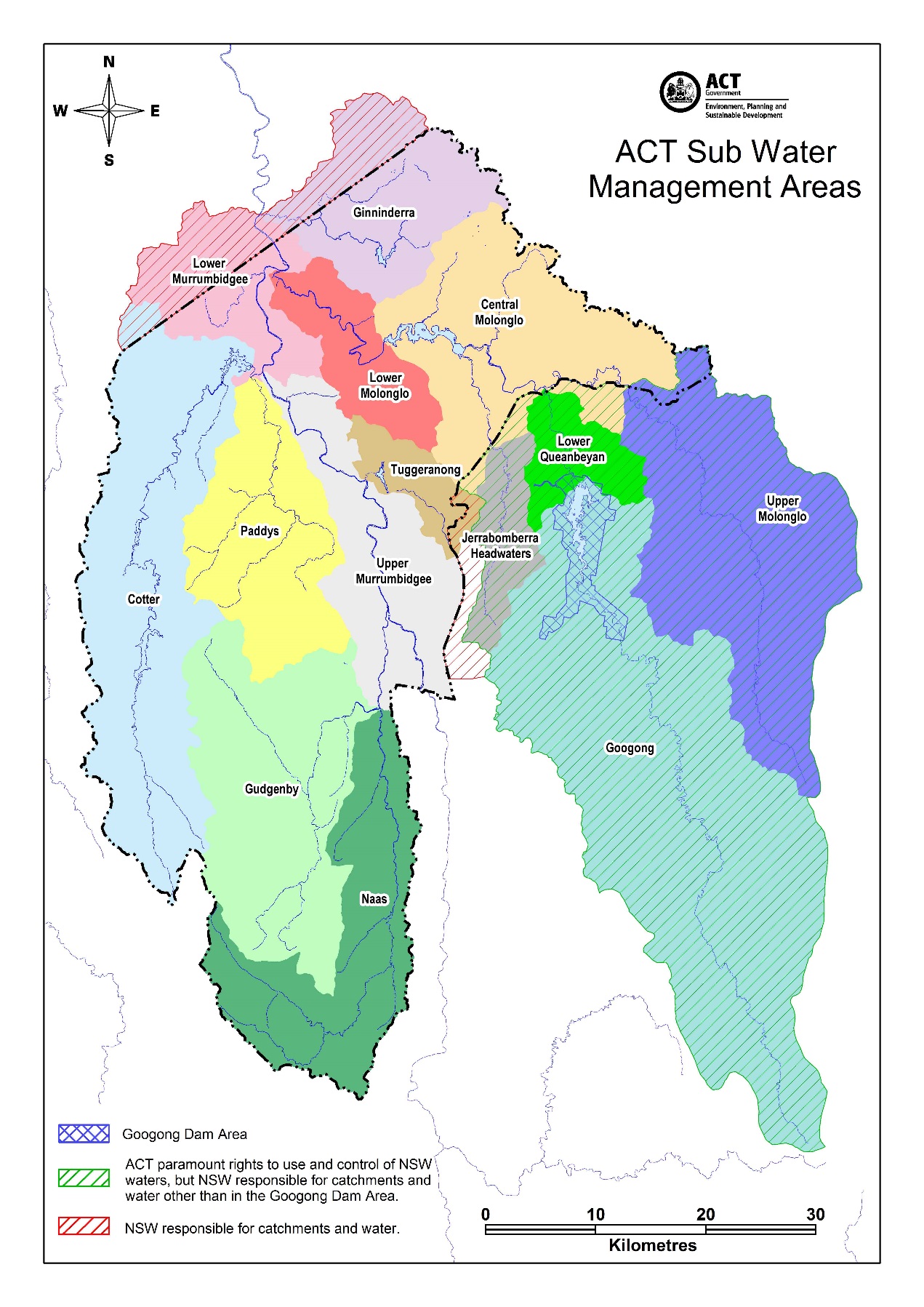 Water management areasIncludesACT Water Resource Plan (Surface Water) AreaAll parts of the ACT plus the Googong Dam and ForeshoresACT Water Resource Plan (Groundwater) AreaAll parts of the ACT plus the Googong Dam and ForeshoresSub-Water Management AreasIncludes sub-catchmentsUpper MurrumbidgeeMichelago, Tharwa, Kambah, Guises, TennentLower MurrumbidgeeUriarra, WoodstockNaasNaasGudgenbyGudgenbyCotterCorin, Bendora, Lower CotterPaddysPaddysTuggeranongTuggeranongUpper Molonglo Upper MolongloCentral MolongloKowen, Fyshwick, Jerrabomberra, Lake Burley Griffin, Woolshed, SullivansLower MolongloCoppins, Woden, WestonLower Queanbeyan Lower QueanbeyanJerrabomberra headwatersJerrabomberra headwatersGoogong catchmentTinderry, Googong, BurraGinninderra Gungahlin, Lake Ginninderra, Parkwood